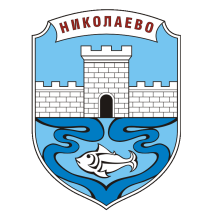 Община Николаево,  обл. Стара Загора, гр. Николаево 6190, ул. „Георги Бенковски“ № 9Телефон  04330 / 2040,  e-mail: obnikolaevo@nikolaevo.netИзх. № 28-00-36 / 20.03.2024 г.                       Вх. № 27-00-82 / 20.03.2024 г.ДО								ОБЩИНСКИ СЪВЕТ НИКОЛАЕВО						    	 ДОКЛАДНА ЗАПИСКАОТ  ИНЖ. КОНСТАНТИН РУЙЧЕВ КОСТОВ – КМЕТ НА ОБЩИНА НИКОЛАЕВООТНОСНО: Приемане на годишен отчет за 2023 година по изпълнение на «Програма за управление на дейностите по отпадъците» на територията на Община Николаево.УВАЖАЕМИ ДАМИ И ГОСПОДА ОБЩИНСКИ СЪВЕТНИЦИ,Програмата за управление на дейностите по отпадъците се разработва и изпълнява от кмета на общината за територията на съответната община/чл.52, ал.1 от Закона за управление на отпадъците-ЗУО/. Тя е неразделна част от общинската програма за околна среда. Програмите са динамични и отворени документи. Същите ще бъдат периодично допълвани съобразно настъпилите промени в приоритетите на Община Николаево, в националното законодателство и други фактори със стратегическо значение. Съгласно  чл.52,  ал.9 от Закона за управление на отпадъците, годишният отчет по изпълнение на Програмата за управление на дейностите по отпадъците на територията на Община Николаево се представя пред Общински  съвет – Николаево  и се изпраща в  Регионална инспекция по околната среда и водите гр. Стара Загора.Основните цели, залегнали в програмата, са опазване на околната среда,  намаляване вредното въздействие на отпадъците и шума, както и ангажиране на населението с опазването на околната среда.Изпълнените дейности по дадените приоритети през 2023 год. в Програмата за управление на отпадъците на територията на община Николаево, са посочени в Приложение №1, което е неразделна част от настоящата докладна.Предвид гореизложеното, предлагам Общински съвет Николаево да вземе следнотоР Е Ш Е Н И Е:На основание чл.21, ал.1, т.24  от Закона за местното самоуправление и местната администрация, във връзка с чл.52, ал.9  от Закона за управление на отпадъците,  Общински съвет- гр. Николаево РЕШИ:1. ПРИЕМА Годишен отчет за изпълнение на  «Програма за управление на дейностите по отпадъците» на община Николаево за 2023 година, съгласно Приложение №1.С уважение,ИНЖ.  КОНСТАНТИН КОСТОВКмет на Община НиколаевоСъгласувал:Стефан Анков – юристИзготвил:М. Драгнева – гл. спец „ЗЕОЧ”Община Николаево,  обл. Стара Загора, гр. Николаево 6190, ул. „Георги Бенковски“ № 9Телефон  04330 / 2040,  e-mail: obnikolaevo@nikolaevo.net								Приложение 1ОТЧЕТПО ИЗПЪЛНЕНИЕ НА ПРОГРАМА ЗА УПРАВЛЕНИЕ НА ДЕЙНОСТИТЕ ПО УПРАВЛЕНИЕ НА ОТПАДЪЦИТЕ В ОБЩИНА НИКОЛАЕВО ЗА 2023 ГОД.Във връзка с изискванията на екологичното законодателство и чл. 52, ал. 1 от Закона за управление на отпадъците (ЗУО) е изготвена и приета Програма за управление на дейностите по отпадъците, формирани на територията на Община Николаево, която е в съответствие с Програмата за опазване на околната среда в община Николаево период на действие 2021 – 2028 година. Програмата е приета с Решение № 211 от 30.03.2021 г. на Общински съвет гр. Николаево. Съгласно чл. 52, ал. 9 от Закона за управление на отпадъците, Кметът на Общината ежегодно внася в Общински съвет отчет за изпълнението на Програмата за управление на дейностите по отпадъците, формирани на територията на Община Николаево и го изпраща на Регионалната инспекция по околната среда и водите – гр. Стара Загора.В Община Николаево  управлението на отпадъците е съсредоточено в Дирекция  „ОДУТ“, отдел „Екология“   към общинска администрация. Изготвя общинските програми, планове, наредби, заповеди за дейностите по управление на отпадъците.Проблемът с отпадъците е проблем, който се разраства непрекъснато, поради нарастващите потребности на обществото, амортизирането на съдовете за събиране на отпадъци, финансовите ограничения и все още ниското ниво на екологичната култура. Общинското ръководство ясно осъзнава, че чистотата и приветливостта на общината са  от изключителна важност за нейното развитие.Отчетът обхваща съвкупността от застъпените в Общината дейности, свързани с третирането на отпадъците.1. За постигане на основните принципи на програмата – чиста и здравословна среда в населените места в Общината, в домовете, в обществените заведения, на работните места Община Николаево продължава да предоставя услугата сметосъбиране и сметоизвозване на битови отпадъци във всички населени места в Общината. Дейността се осъществява посредством един автомобил „ФОРД“ модел „КАРГО 1833“, с регистрационен № СТ 08 70 РР. 2. През 2023 г. с натрупаните средства от отчисленията по чл.64 от ЗУО за подобряване ефективността на организираното сметосъбиране община Николаево закупи:- комбиниран багер – товарач – 159 996.00 лв.- 2 броя кофи за багера – 4920.00 лв.- 2 броя  гребла за снегопочистване – 13 782.00 лв.- 130 бр. пластмасови съдове за смет тип „Мева“ – 240 л. – 8580.00 лв.- 20 бр. поцинковани контейнер тип „Бобър“ – 1 100 л. – 19 440.00 лв.- 100 броя градински кошчета за отпадък – 15 120.00 лв.Съдовете за смет и контейнерите  са разпределени по всички населени места в Общината, както следва:- град Николаево – 50 бр. тип „Мева“, 11 контейнера тип „Бобър“, 55 броя градински кошчета- село Нова махала – 25 бр. тип „Мева“, 3 контейнера тип „Бобър“, 15 броя градински кошчета- село Елхово – 30 бр. тип „Мева“, 3 контейнера тип „Бобър“, 15 броя градински кошчета- село Едрево – 25 бр. тип „Мева“, 3 контейнера тип „Бобър“, 15 броя градински кошчета3. През 2023 г. не е променян размера на Такса битови отпадъци, която собственици и наематели на жилищни и нежилищни имоти на територията на Община Николаево, заплащат за предоставяне на услугата сметосъбиране, сметоизвозване, депо и чистота. Като приходи от такса битови отпадъци от физически лица са събрани 95 964 лв., а от юридически лица– 131 136 лв. Трансферът за такси по чл. 60 от ЗУО /Закона за управление на отпадъците/                                                                                                                                                                                                                                                                                                                                                                                                                                                                                                                                                                                                                                                                                                                                                                                                                                                                                                                                                                                                                                                                                                                                                                                                                                                                                                                                                                                                                                                                                                                                                                                                                                                                                                                                                                                                                                                                                                                                                                                                - За извършване на дейности по обезвреждане на отпадъци чрез депониране, които всеки собственик на депо предоставя обезпечение, покриващо бъдещи разходи за закриване и след експлоатационни грижи на площадката на депото е в размер на 1 257 лв. и  по чл. 64 от ЗУО /Закона за управление на отпадъците/ - За обезвреждане на отпадъци на регионално или общинско депо за неопасни отпадъци и на депа за строителни отпадъци се правят отчисления в размер и по ред, определени с Наредбата по чл. 43, ал. 2 в размер на 21 093 лв., или общо Община Николаево е превела на Община Стара Загора 22 350 лв. 4. През 2023 г. почистването на териториите, предназначени за обществено ползване, се осъществяваше ежедневно от лица, назначени по програми за временна заетост, по програма – нова възможност за младежка заетости :5. В сила е договорът с  “Екобатери” АД  за разделно събиране на отпадъци НУБА /негодни за употреба батерии и акумулатори/ 6. Смесените битови отпадъци от домакинствата и учрежденията на Община Николаево се извозват  на претоварна станция гр. Гурково, общ. Гурково, оттам се  транспортират до Регионално депо - с. Ракитница. Депонираните количества битови отпадъци за 2023 г. са 1017.550 тона. Честотата на извозване на съдовете за битови отпадъци в населените места се извършва чрез изготвени графици, включващи2 пъти в месеца събиране и извозване на смесените битови отпадъци. Периодично се извършват проверки за наличие на новосъздадени нерегламентирани сметища и при констатиране на замърсявания се предприемат своевременни действия за почистване на замърсените площи. Съгласно Общинския план за дейностите към Програмата, през отчетния период са изпълнени следните дейности:- Участие в регионално сдружение на общини за изграждане на регионална система за управление на отпадъците, състояща се от регионално депо и/или други съоръжения за третиране на отпадъците.- Осигуряване на съдове за събиране на битовите отпадъци – контейнери, кофи и други.- Събиране на битовите отпадъци и транспортирането им до депата или други инсталации и съоръжения за оползотворяването и/или обезвреждането им.- Почистване на уличните платна, площадите, алеите, парковите и другите територии от населените места, предназначени за обществено ползване.- Участие в националната кампания «Да изчистим България»- Почистването от отпадъци на общинските пътища в съответствие с чл. 12 от ЗУО/Закон за управление на отпадъците/ - почистване на отпадъци от пътя, земното платно, пътните съоръжения, обслужващите зони, крайпътните обслужващи комплекси, както и осигуряване на съдове за събиране на отпадъците и транспортирането им до съоръжения за тяхното третиране.- Подобряване изпълнението на целите по чл.31, ал.1, т.2 от ЗУО.- Осигуряване на интернет достъп до общинската нормативна уредба, свързана с управлението на отпадъците – програма, наредби.- Предотвратяването на изхвърлянето на отпадъци на неразрешени за това места и/или създаването на незаконни сметища и организиране на почистването – ежегодно през март Кмета на община Николаево информира кметовете на кметства  да извършат оглед на пътищата и речните легла, както и прилежащите им територии за наличие на замърсявания с отпадъци (локални сметища) и при установяване на нерегламентирани замърсявания с отпадъци (сметища) на речните легла и прилежащите им територии, да се организира своевременно почистване на замърсените терени, а през месец април се извършват планови проверки от РИОСВ –Стара Загора. - Контролни дейности – извършване на проверки, съставяне на констативни протоколи, предписания, актове за установяване на нарушения, издаване на наказателни постановления.Към 31.12.2023 год. неизползваните средства по чл.64 от ЗУО са в размер на 27111.97 лв.